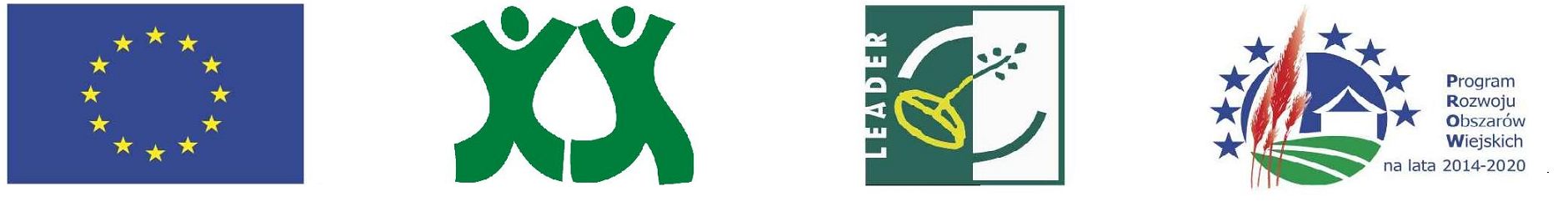 Lubicz Dolny, dnia 16 listopada 2020 r.OGŁOSZENIE O NABORZE WNIOSKÓW NA BUDOWĘ LUB PRZEBUDOWĘ INFRASTRUKTURY REKREACYJNEJ, TURYSTYCZNEJ LUB KULTURALNEJ Lokalna Grupa Działania „Podgrodzie Toruńskie”informuje o możliwości składania wniosków o udzielenie wsparciana operacje realizowane przez podmioty inne niż LGDw ramach poddziałania 19.2 „Wsparcie na wdrażanie operacji w ramach strategii rozwoju lokalnego kierowanego przez społeczność” objętego Programem Rozwoju Obszarów Wiejskich na lata 2014-2020.Nr konkursu LGD: 4/2020Termin składania wniosków: 30 listopada 2020 r. do 15 lutego 2021 r. (do godz. 15.00)Miejsce składania wniosków:BIURO LGD „PODGRODZIE TORUŃSKIE”, ul. Toruńska 36A lok. 2, Lubicz Dolny od poniedziałku do piątku w godz. od 7.00 do 15.00Wnioski należy składać bezpośrednio, tj. osobiście albo przez pełnomocnika, albo przez osobę uprawnioną do reprezentacji, w miejscu i terminie wskazanym w ogłoszeniu.Tryb składania wniosków:Wnioski wraz z załącznikami należy składać na odpowiednich formularzach w 
1 egzemplarzu w wersji papierowej.  Zalecane jest załączenie wersji elektronicznej.Forma wsparcia: refundacja kosztów kwalifikowalnychZakres tematyczny operacji:Rozwój ogólnodostępnej i niekomercyjnej infrastruktury turystycznej lub rekreacyjnej, lub kulturalnej (§2 ust. 1 pkt 6 Rozporządzenia Ministra Rolnictwa i Rozwoju Wsi z dnia 24 września 2015r. w sprawie szczegółowych warunków i trybu przyznawania pomocy finansowej w ramach poddziałania "Wsparcie na wdrażanie operacji w ramach strategii rozwoju lokalnego kierowanego przez społeczność" objętego Programem Rozwoju Obszarów Wiejskich na lata 2014-2020; 
Dz.U z 2019, poz. 664 z późn. zm.) Zakres obejmuje także wyposażenie infrastruktury.Planowane do osiągnięcia wskaźniki produktu operacji:Liczba nowych obiektów infrastruktury turystycznej i rekreacyjnej – 1 sztukaObowiązujące w ramach naboru warunki udzielania wsparcia – zostały określone w załączniku nr 7 do ogłoszenia.W przypadku równej ilości uzyskanych punktów, o miejscu operacji na liście operacji wybranych decydować będzie kolejno ilość punktów zdobyta w ramach kryterium:1) Doświadczenie Wnioskodawcy,2) Wnioskowana kwota pomocy,3) Czas realizacji operacji..W przypadku dalszych trudności z ustaleniem miejsca na liście operacji wybranych decydować będzie data i godzina złożenia wniosku o przyznanie pomocy w biurze LGD. 
(Wcześniejsze złożenie wniosku decyduje o wyższej pozycji na liście rankingowej)Lista wymaganych dokumentów potwierdzających spełnienie warunków udzielenia wsparcia oraz kryteriów wyboru operacji – stanowi załącznik nr 8 do ogłoszenia.Obowiązujące w ramach naboru kryteria wyboru operacji – stanowią załącznik nr 12 do ogłoszenia.Minimalna wymagana liczba punktów w ramach oceny według lokalnych kryteriów wyboru – 60,00 pkt./spełnienie powyższego minimum punktowego jest niezbędne do wyboru operacji przez Radę LGD/Limit środków w ramach naboru: 314 776,36 zł /limit środków w ramach naboru obok pomocy przewidzianej na wsparcie beneficjentów obejmuje także krajowy wkład środków publicznych pochodzących ze środków własnych beneficjentów, będących podmiotami sektora finansów publicznych w wysokości zapewniającej współfinansowanie wkładu EFRROW/Minimalna całkowita wartość projektu: 50 000,00 złMaksymalna kwota wsparcia: 300 000,00 zł– nie dotyczy podmiotów będących jednostkami sektora finansów publicznych.Intensywność pomocy: do 63,63% kosztów kwalifikowanych – w przypadku jednostki sektora finansów publicznych,nie wyższa niż 70% kosztów kwalifikowanych – w przypadku podmiotu wykonującego działalność gospodarczą, do której stosuje się przepisy ustawy z dnia 6 marca 2018 r. Prawo przedsiębiorców, z tym że w przypadku organizacji pozarządowej, która wykonuje taką działalność gospodarczą – jeżeli organizacja ta ubiega się o pomoc
w zakresie określonym w § 2 ust.1 pkt 2 lit. b i c oraz pkt 3 Rozporządzenia Ministra Rolnictwa i Rozwoju Wsi z dnia 24 września 2015 r. w sprawie szczegółowych warunków i trybu przyznawania pomocy finansowej w ramach poddziałania "Wsparcie na wdrażanie operacji w ramach strategii rozwoju lokalnego kierowanego przez społeczność" objętego Programem Rozwoju Obszarów Wiejskich na lata 2014-2020; Dz.U z 2019, poz. 664 z późn. zm.Nie wyższa niż 100% kosztów kwalifikowanych – w przypadku: - podmiotu niewykonującego działalności gospodarczej, do której stosuje się przepisy ustawy  
z dnia 6 marca 2018 r. Prawo przedsiębiorców,- organizacji pozarządowej, która wykonuje działalność gospodarczą, do której stosuje się przepisy ustawy z dnia 6 marca 2018 r. Prawo przedsiębiorców – jeżeli organizacja ta ubiega się o pomoc w zakresie określonym w § 2 ust.1 pkt 1 oraz 4-8 Rozporządzenia Ministra Rolnictwa i Rozwoju Wsi z dnia 24 września 2015 r. w sprawie szczegółowych warunków i trybu przyznawania pomocy finansowej w ramach poddziałania "Wsparcie na wdrażanie operacji w ramach strategii rozwoju lokalnego kierowanego przez społeczność" objętego Programem Rozwoju Obszarów Wiejskich na lata 2014-2020; Dz.U z 2019, poz. 664 z późn. zm.LSR, formularz wniosku o udzielenie wsparcia, formularz wniosku o płatność, formularz umowy o udzielenie wsparcia, a także opis kryteriów wyboru operacji oraz zasad przyznawania punktów za spełnienie danego kryterium, znajdują się w siedzibie Lokalnej Grupy Działania 
„Podgrodzie Toruńskie”oraz na stronie internetowej:www.podgrodzie-torunskie.plSzczegółowe informacje udzielane są dodatkowo w Biurze Lokalnej Grupy Działania „Podgrodzie Toruńskie”. Pytania należy kierować na adres email: biuro@podgrodzietorunskie.pl lub telefonicznie: 884-889-610, 884-889-601, 605-786-466Załączniki do ogłoszenia:wzór formularza wniosku o przyznanie pomocy;instrukcja wypełniania wniosku o przyznanie pomocy;wzór formularza wniosku o płatność;instrukcja wypełniania wniosku o płatność;wzór formularza umowy o udzielenie wsparcia wraz z załącznikami; karta opisu operacji dla przedsięwzięcia LSR;obowiązujące w ramach naboru warunki udzielenia wsparcia;lista wymaganych dokumentów potwierdzających spełnienie warunków udzielenia wsparcia oraz kryteriów wyboru operacji;oświadczenie o wyrażeniu zgody na doręczanie pism za pomocą środków komunikacji elektronicznej; oświadczenie wnioskodawcy o wyrażeniu zgody na przetwarzanie danych osobowych;oświadczenie o terminie realizacji operacji;lokalne kryteria wyboru operacji w ramach Przedsięwzięcia LSR, wyciąg z dokumentu towarzyszącego LSR: Kryteria Wyboru (operacje realizowane przez inne podmioty niż LGD) wraz z procedurą ustalania lub zmiany kryteriów w ramach Strategii Rozwoju Lokalnego Kierowanego przez Społeczność;Lokalna Strategia Rozwoju Lokalnej Grupy Działania „Podgrodzie Toruńskie”procedura oceny i wyboru operacji w ramach lokalnej strategii rozwoju lokalnej grupy działania „Podgrodzie Toruńskie” wraz z procedurą przeprowadzania naboru wniosków.ankieta monitorująca.Załącznik nr 1 do Wytycznych 6/4/2017Ministra Rolnictwa i Rozwoju Wsi w zakresie jednolitego i prawidłowego wykonywania przez lokalne grupy działania zadań związanych z realizacją strategii rozwoju lokalnego kierowanego przez społeczność w ramach działania „Wsparcie dla rozwoju lokalnego w ramach inicjatywy LEADER” objętego Programem Rozwoju Obszarów Wiejskich na lata 2014-2020-Planowane do osiągnięcia w wyniku operacji cele ogólne, szczegółowe, przedsięwzięcia oraz zakładane do osiągnięcia wskaźniki.